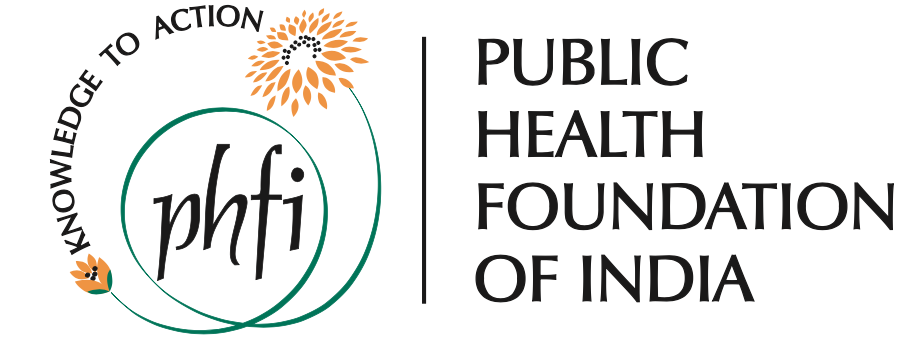 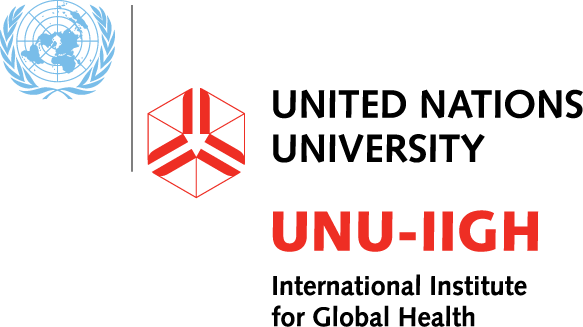 WHO-SEARO REGIONRESEARCH FELLOWSHIP PROGRAMMEON STRENGTHENING GENDER EQUITY AND INTERSECTIONALITY IN HEALTH POLICY AND SYSTEMS RESEARCHAPPLICATION FORM FOR FELLOWSHIPApplication Deadline: 31st July 2019 (11.59 PM Indian Standard Time)GUIDELINES: All information should be typed.Each part of the form should be answered completely and accurately. Duly filled application forms to be emailed to rmi@phfi.org .Declaration form (enclosed) should be signed, scanned, converted to PDF, and sent by email to rmi@phfi.org .Background information of the Applicant Languages (Insert ‘’ where appropriate)Mother tongue: Language FluencyComputer and other software skills (Insert ‘’ where appropriate)Details of EducationPresent/Most Recent EmploymentSource of information about this Fellowship (Insert ‘’ where appropriate)Names of RefereesDeclaration form(To be printed, signed, scanned, converted to PDF, and emailed to rmi@phfi.org)List of documents submittedA completed application form A photograph in jpeg formatA detailed CV with description of research and work experience Copies of research outputs and publicationsDeclaration FormAll of the above have been emailed directly by me to rmi@phfi.org. Two reference letters emailed by referees directly to rmi@phfi.orgA TOEFL/IELTS academic score emailed by TOEFL/IELTS directly to rmi@phfi.org Candidate’s statement I certify that the information provided by me in documents 1 to 5 above is complete and accurate. Candidate’s  Name: Signature:Date and Place:Last name (surname) (CAPITAL LETTERS)First Middle name Last name (surname) (CAPITAL LETTERS)First Middle name Last name (surname) (CAPITAL LETTERS)First Middle name Last name (surname) (CAPITAL LETTERS)First Middle name Last name (surname) (CAPITAL LETTERS)First Middle name NationalityCurrent:Previous (if applicable):Passport DetailsCountry of Issue:Date of Expiry:Passport Number:Passport DetailsCountry of Issue:Date of Expiry:Passport Number:Passport DetailsCountry of Issue:Date of Expiry:Passport Number:Passport DetailsCountry of Issue:Date of Expiry:Passport Number:Passport DetailsCountry of Issue:Date of Expiry:Passport Number:Passport DetailsCountry of Issue:Date of Expiry:Passport Number:Occupation (Insert ‘’ where appropriate)Occupation (Insert ‘’ where appropriate)Occupation (Insert ‘’ where appropriate)Occupation (Insert ‘’ where appropriate)Occupation (Insert ‘’ where appropriate)Occupation (Insert ‘’ where appropriate)MedicineMedicineAllied HealthAllied HealthPublic HealthPublic HealthNursingNursingHumanities and Social Sciences Humanities and Social Sciences Administrative/ManagementAdministrative/ManagementEnvironmental scienceEnvironmental scienceLawLawNutritionNutritionLab ScienceOthers (Please Specify)Others (Please Specify)Others (Please Specify)Others (Please Specify)Others (Please Specify)Permanent address Building Number:Street: Neighbourhood:District/Province:Country:Postal Code:Telephone  Number (with ISD/STD)Res:Office:Cell Number with Country Code:E-mail:Permanent address Building Number:Street: Neighbourhood:District/Province:Country:Postal Code:Telephone  Number (with ISD/STD)Res:Office:Cell Number with Country Code:E-mail:Permanent address Building Number:Street: Neighbourhood:District/Province:Country:Postal Code:Telephone  Number (with ISD/STD)Res:Office:Cell Number with Country Code:E-mail:Permanent address Building Number:Street: Neighbourhood:District/Province:Country:Postal Code:Telephone  Number (with ISD/STD)Res:Office:Cell Number with Country Code:E-mail:Permanent address Building Number:Street: Neighbourhood:District/Province:Country:Postal Code:Telephone  Number (with ISD/STD)Res:Office:Cell Number with Country Code:E-mail:Permanent address Building Number:Street: Neighbourhood:District/Province:Country:Postal Code:Telephone  Number (with ISD/STD)Res:Office:Cell Number with Country Code:E-mail:Skype id:Skype id:Skype id:Skype id:Skype id:Skype id:Mailing address Building Number:Street: Neighbourhood:District/Province:Country:Postal Code:Telephone Number (with ISD/STD)(if different from above) Res:Office:Cell Number with Country Code:E-mail (Alternate):Mailing address Building Number:Street: Neighbourhood:District/Province:Country:Postal Code:Telephone Number (with ISD/STD)(if different from above) Res:Office:Cell Number with Country Code:E-mail (Alternate):Mailing address Building Number:Street: Neighbourhood:District/Province:Country:Postal Code:Telephone Number (with ISD/STD)(if different from above) Res:Office:Cell Number with Country Code:E-mail (Alternate):Mailing address Building Number:Street: Neighbourhood:District/Province:Country:Postal Code:Telephone Number (with ISD/STD)(if different from above) Res:Office:Cell Number with Country Code:E-mail (Alternate):Mailing address Building Number:Street: Neighbourhood:District/Province:Country:Postal Code:Telephone Number (with ISD/STD)(if different from above) Res:Office:Cell Number with Country Code:E-mail (Alternate):Mailing address Building Number:Street: Neighbourhood:District/Province:Country:Postal Code:Telephone Number (with ISD/STD)(if different from above) Res:Office:Cell Number with Country Code:E-mail (Alternate):Date of birth
(day month year)Date of birth
(day month year)Date of birth
(day month year)Country and Place of Birth Country and Place of Birth GenderPerson to notify in case of Emergency Name: Relation:Address:Telephone Number (With ISD/STD)Office:Home:Cell Number  with Country code:Email id: Person to notify in case of Emergency Name: Relation:Address:Telephone Number (With ISD/STD)Office:Home:Cell Number  with Country code:Email id: Person to notify in case of Emergency Name: Relation:Address:Telephone Number (With ISD/STD)Office:Home:Cell Number  with Country code:Email id: Person to notify in case of Emergency Name: Relation:Address:Telephone Number (With ISD/STD)Office:Home:Cell Number  with Country code:Email id: Person to notify in case of Emergency Name: Relation:Address:Telephone Number (With ISD/STD)Office:Home:Cell Number  with Country code:Email id: Person to notify in case of Emergency Name: Relation:Address:Telephone Number (With ISD/STD)Office:Home:Cell Number  with Country code:Email id: Read Read Understand (spoken) Understand (spoken) Speak Speak Write Write Easily Not easily Easily Not easily Fluently Not fluently Easily Not easily EnglishOther languagesHighly proficientWorking knowledgeDon’t knowWord/ODTExcel/SpreadsheetPower point/ODPInternetData Analysis Quantitative Data Analysis Software (R, SPSS, etc.)Qualitative Data Analysis Software (NVivo, Atlas.ti etc.)Any others (Specify)Degree/Diploma starting with most recentSubjectYear of graduation InstitutionName and address of employer: Years of service-  From:                       To: Title of post: Work Responsibities:Name of supervisor: Title:Statement of purpose specifying why you are interested in this fellowship, and how it will contribute to the development of your research skills. What do you plan to do after the fellowship? (Max 500 Words)Description of a potential research problem and how you might go about addressing it. Please be sure to specify your objectives,  research questions and possible methods of data collection and analysis. (Max 500 words)PHFI UNU-IIGH WHO/AHPSRWHO-SEAROSocial mediaFriends/ColleaguesForwarded by my Organisation (Name the organisation)Others Note: Referees should not be related to the candidate, and should be able to provide information on his /her academic record/work experience. Referees should send their letters of reference directly to rmi@phfi.org  with subject: RMI Application_<Name of Candidate>_Reference LetterNote: Referees should not be related to the candidate, and should be able to provide information on his /her academic record/work experience. Referees should send their letters of reference directly to rmi@phfi.org  with subject: RMI Application_<Name of Candidate>_Reference LetterReferee 1Referee 2Name Name Designation and InstitutionDesignation and InstitutionOffice AddressOffice AddressTelephone NumberTelephone NumberEmail id:Email id: